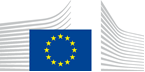 VACANCY NOTICESECONDED NATIONAL EXPERT TO THE EUROPEAN COMMISSION1.	Nature of the tasksThe Unit D.1 in DG CLIMA is in charge of multilateral affairs. The Unit D1 works with the international community, EU Member States and key third country partners towards international action for the effective implementation of the UNFCCC, the Paris Agreement and the 2030 Agenda for Sustainable Development. The unit supports the EU Head of Delegation to United Nations Framework Convention on Climate Change (UNFCCC) and Paris Agreement negotiations, and coordinates the work of the Paris Agreement UNFCCC Negotiations Inter-Service Task Force, which provides for the effective and coordinated contribution of the Commission, and thereby of the European Union, to the UNFCCC negotiations. The unit contributes to mobilising diplomatic channels to advance cooperation in this area, and coordinates DG CLIMA’s contributions to international partnerships supported by the UNFCCC process, as well as to bodies/ fora, such as the G7 and G20, and international institutions, such as the UN family of Institutions, and the OECD. The unit also contributes to the deepening of EU’s engagement on climate change adaptation in multilateral fora. The unit also coordinates the DG’s work on climate and trade policy, including in the context of WTO. The unit leads on linking carbon markets negotiations at the UNFCCC with international trading and supports the work on international carbon pricing platforms.We propose a position for a policy officer to join the CLIMA Multilateral Affairs Unit and be part of the team of colleagues that follow carbon markets negotiations at the UNFCCC and support the work on international carbon pricing platforms. The nature of his/her tasks will be to:-	Contribute to the preparations and the implementation of Commission's regulatory proposals in relation to international carbon markets;-	Contribute in matters of the international carbon markets, and contribute to the development of EU’s international negotiation positions in the field of international carbon markets;-	Contribute to the development of international policy on finance for mitigation and adaptation, particularly through domestic and international carbon pricing instruments -	Contribute to achieving the team's goals regarding outreach by clearly communicating the design and function of the EU's climate policy, particularly on carbon pricing.2.	Main qualificationsa) Eligibility criteriaThe following eligibility criteria must be fulfilled by the candidate in order to be seconded to the Commission. Consequently, the candidate who does not fulfil all of these criteria will be automatically eliminated from the selection process.•	Professional experience: at least three years of professional experience in administrative, legal, scientific, technical, advisory or supervisory functions which are equivalent to those of function group AD;•	Seniority: candidates must have at least one year seniority with their employer that means having worked for an eligible employer as described in Art. 1 of the SNE decision on a permanent or contract basis for at least one year before the secondment; •	Linguistic skills: thorough knowledge of one of the EU languages and a satisfactory knowledge of another EU language to the extent necessary for the performance of the duties. SNE from a third country must produce evidence of a thorough knowledge of one EU language necessary for the performance of his duties.b)	Selection criteriaDiploma - university degree or - professional training or professional experience of an equivalent level  in the field(s) : law, environmental economics, the economics of development, engineering or a related area.Professional experienceAt least four years of relevant professional experience is essential, in particular in a climate change-related area. Familiarity with United Nations and European Union action on climate change would be welcome. The expert would require a strong understanding of international market-based measures and the ability to apply sound financial and contractual management of research projects.Able to manage a number of files simultaneously and to produce high quality output often within short deadlines. Team spirit, strong communication and organisational skills, readiness to adapt quickly to a new working environment and to travel, advanced computer literacy for briefings and speeches for high-level policy meetings (esp. word processing, spreadsheets, and presentations), excellent drafting and presentation skills (esp. clarity in explaining complex issues in a non-technical and comprehensible way) as well as inter-cultural communication skills are required. Knowledge in chairing meetings, leading small teams and managing projects and studies would be an advantage.Language(s) necessary for the performance of dutiesExcellent oral and written command of English is essential.3.	Submission of applications and selection procedureCandidates should send their application according to the Europass CV format (http://europass.cedefop.europa.eu/en/documents/curriculum-vitae) in English, French or German only to the Permanent Representation / Diplomatic Mission to the EU of their country, which will forward it to the competent services of the Commission within the deadline fixed by the latter. The CV must mention the date of birth and the nationality of the candidate. Not respecting this procedure or deadlines will automatically invalidate the application.Candidates are asked not to add any other documents (such as copy of passport, copy of degrees or certificate of professional experience, etc.). If necessary, these will be requested at a later stage. Candidates will be informed of the follow-up of their application by the unit concerned.4.	Conditions of the secondmentThe secondment will be governed by the Commission Decision C(2008)6866 of 12/11/2008 laying down rules on the secondment to the Commission of national experts and national experts in professional training (SNE Decision).The SNE will remain employed and remunerated by his/her employer during the secondment. He/she will equally remain covered by the national social security system. Unless for cost-free SNE, allowances may be granted by the Commission to SNE fulfilling the conditions provided for in Art. 17 of the SNE decision. During the secondment, SNE are subject to confidentiality, loyalty and absence of conflict of interest obligations, as provided for in Art. 6 and 7 of the SNE Decision.If any document is inexact, incomplete or missing, the application may be cancelled.Staff posted in a European Union Delegation are required to have a security clearance (up to SECRET UE/EU SECRET level according to Commission Decision (EU, Euratom) 2015/444 of 13 March 2015, OJ L 72, 17.03.2015, p. 53).The selected candidate has the obligation to launch the vetting procedure before getting the secondment confirmation.5.	Processing of personal dataThe selection, secondment and termination of the secondment of a national expert requires the Commission (the competent services of DG HR, DG BUDG, PMO and the DG concerned) to process personal data concerning the person to be seconded, under the responsibility of the Head of Unit of DG HR.B.1. The data processing is subject to the SNE Decision as well as the Regulation (EU) 2018/1725. Data is kept by the competent services for 7 years after the secondment (2 years for not selected experts).You have specific rights as a ‘data subject’ under Chapter III (Articles 14-25) of Regulation (EU) 2018/1725, in particular the right to access, rectify or erase your personal data and the right to restrict the processing of your personal data. Where applicable, you also have the right to object to the processing or the right to data portability.You can exercise your rights by contacting the Data Controller, or in case of conflict the Data Protection Officer. If necessary, you can also address the European Data Protection Supervisor. Their contact information is given below.Contact informationThe Data ControllerIf you would like to exercise your rights under Regulation (EU) 2018/1725, or if you have comments, questions or concerns, or if you would like to submit a complaint regarding the collection and use of your personal data, please feel free to contact the Data Controller, Unit HR.B.1, HR-B1-DPR@ec.europa.eu.The Data Protection Officer (DPO) of the CommissionYou may contact the Data Protection Officer (DATA-PROTECTION-OFFICER@ec.europa.eu) with regard to issues related to the processing of your personal data under Regulation (EU) 2018/1725.The European Data Protection Supervisor (EDPS)You have the right to have recourse (i.e. you can lodge a complaint) to the European Data Protection Supervisor (edps@edps.europa.eu) if you consider that your rights under Regulation (EU) 2018/1725 have been infringed as a result of the processing of your personal data by the Data Controller.To the attention of candidates from third countries: your personal data can be used for security checks.Post identification:(DG-DIR-UNIT)CLIMA-D-1Acting Head of Unit:Email address:Telephone:Number of available posts:Suggested taking up duty:Suggested initial duration:Place of secondment:Dimitrios ZEVGOLIS Dimitrios.ZEVGOLIS@ec.europa.eu +32 229-9785014th quarter 2022 2 years1 Brussels   Luxemburg   Other: ……………..    With allowances                     Cost-freeThis vacancy notice is also open to    the following EFTA countries :
	 Iceland   Liechtenstein   Norway   Switzerland
	 EFTA-EEA In-Kind agreement (Iceland, Liechtenstein, Norway)
    the following third countries:
    the following intergovernmental organisations:This vacancy notice is also open to    the following EFTA countries :
	 Iceland   Liechtenstein   Norway   Switzerland
	 EFTA-EEA In-Kind agreement (Iceland, Liechtenstein, Norway)
    the following third countries:
    the following intergovernmental organisations: